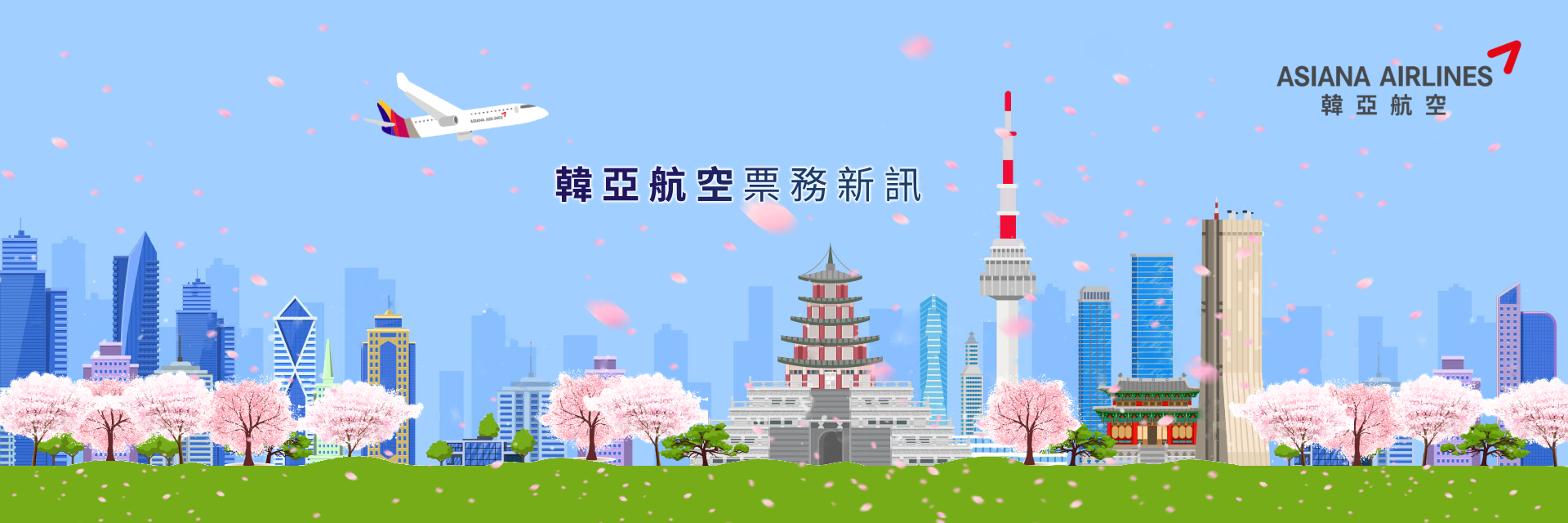 【OZ】韓亞航空航班異動通知韓亞航空每週四班由桃園飛往韓國仁川, 3/27 ~ 4/30 期間航班時間變動如下  飛航時間及日期請以訂位系統所示為準 , 如有異動恕不另行通知麻煩同業提醒已訂位之旅客，以免延誤行程已,1J6搭乘韓亞航空經仁川轉機前往美國、加拿大、歐洲等地，快速又方便，歡迎多加利用韓亞航空業務部敬啟 ( 2022. 03.11 )航 點航班編號調整前調整前調整後調整後航 點航班編號起飛到達起飛到達ICN-TPEOZ71109:4511:3009:3011:00TPE-ICNOZ71213:1016:4012:3016:05